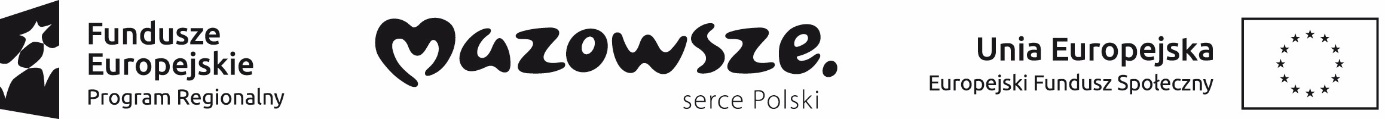 Konspekt dodatkowych zajęć dydaktyczno-wychowawczych z fizykiDział programowy: Dynamika Temat:  Wyznaczanie współczynnika tarcia dla różnych materiałów Cele zajęć: - uczeń zapisze definicję siły nacisku- uczeń narysuje wzór na siłę nacisku (w przypadku jej równoległości do siły grawitacji)- uczeń zapiszę definicję i wzór na siłę tarcia - uczeń wyjaśni co to jest współczynnik tarcia- uczeń skonstruuje prosty zestaw do pomiaru siły tarcia - uczeń policzy jaką wywiera siłę nacisku badany przedmiot na podłożę (przy założeniu, że siła nacisku jest równa sile grawitacji) - uczeń wyznaczy siłę tarcia - uczeń policzy współczynnik tarcia dla konkretnego badanego materiału z jakiego był wykonany przedmiot - uczeń wyjaśni skąd może się brać różnica w współczynnikach tarcia dla różnych materiałówMetoda:- podaniowa, pogadanka, dyskusja, naprowadzająca, praca z podręcznikiem i praca doświadczalna, eksperymentalna Forma pracy:- praca z całą grupą, podział na grupy dwuosobowe Czas realizacji: - 2 godziny lekcyjneLiczba godzin może ulec zmianie w zależności od zrozumienia materiału przez klasęI Część wstępna i organizacyjna- powitanie uczniów - sprawdzenie listy obecnościII Część właściwa- Przypomnienie co to jest siła grawitacji i jak się ją liczy - Zapisanie na przykładzie czym różni się siła nacisku od siły grawitacji oraz kiedy można je do siebie przyrównać - Przypomnienie co to są siły oporu ruchu i podanie przykładu na sile tarcia - Stworzenie wzoru na siłę tarcia (wprowadzenie współczynnika tarcia)- Przypomnienie co to jest siła równoważąca i wypadkowa - Przygotowanie siłomierzy, drewnianych klocków pokrytych różnymi materiałami oraz drewnianych podkładek, na których będzie się odbywało doświadczenie. - Podział na grupy dwuosobowe uczniów- Ważenie drewnianych klocków  - Policzenie siły nacisku (dla sytuacji gdy siła grawitacji jest równoległa do siły nacisku) - Przeprowadzenie pierwszych prób pomiaru siły tarcia - Rozgraniczenie współczynnika tarcia na statyczny i dynamiczny  - Wyznaczenie siły tarcia dla czerech różnych materiałów (co najmniej trzy próby pomiarowe dla jednego materiału)- Obliczenie współczynnika tarcia statycznego i dynamicznego dla każdego materiału- Podanie przyczyn dlaczego są różnice w sile tarcia/współczynnikach tarcia ze względu na budowę danego materiału III Podsumowanie i uporządkowanie wiadomości- Co to jest siłą tarcia i współczynnik tarcia- Jak najprościej wyznaczyć siłę tarcia - Jak zmienia się współczynnik tarcia dla materiałów – przez ich powierzchnię i budowę cząsteczkowąIV Ocena aktywności uczniówPochwalenie zaangażowanych uczniów za dobrą pracęV Zadanie pracy domowejProste zadanie nawiązujące do tematu 